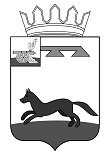 АДМИНИСТРАЦИЯПЕЧЕРСКОГО СЕЛЬСКОГО ПОСЕЛЕНИЯ ХИСЛАВИЧСКОГО РАЙОНА СМОЛЕНСКОЙ ОБЛАСТИП О С Т А Н О В Л Е Н И Еот     25  октября   2022 г.  №  65 О внесении изменений в муниципальную программу «Развитие субъектов малого и среднего предпринимательства в Печерском сельском поселении Хиславичского района Смоленской области»Администрация Печерского сельского поселения Хиславичского района Смоленской области постановляет:1. Внести  в муниципальную программу «Развитие субъектов малого и среднего     предпринимательства в Печерском   сельском      поселении Хиславичского района Смоленской области", утвержденную постановлением Администрации Печерского сельского поселения Хиславичского района Смоленской области  от 11.11.2015 № 52  (в редакции постановлений Администрации Печерского сельского поселения Хиславичского района Смоленской области  от 11.01.2017 № 6, от 01.11.2018 г., № 172; от 21.05.2020 г. № 34., от 01.02.2021 г № 10., от 15.03.2022 г. № 10) изменения, изложив ее в новой редакции (прилагается).      2. Настоящее постановление подлежит опубликованию (обнародованию) и размещению на официальном сайте муниципального образования «Хиславичский район» Смоленской области в  сети «Интернет».Глава муниципального образованияПечерского сельского поселенияХиславичского районаСмоленской области                                                                            А.Н. Шкредов                                                                                                                 УТВЕРЖДЕНАпостановлением Администрации                                                                                                                 Печерского сельского поселения                                                                                                                   Хиславичского района                                                                                                                 Смоленской области № 52 от                                                                                                                 11.11.2015 г., в новой редакции                                                                                                                 постановлений  от 11.01.2017 г.                                                                                                                 № 6, от 01.11.2018 г. № 172,                                                                                                                 от 21.05.2020 г. № 34, № 10 от                                                                                                                 01.02.2021 г.,от 15.03.2022г. №10                                                                         от 25.10.2022г. №65ПАСПОРТ  муниципальной программыОсновные положения2. Показатели муниципальной программы Структура муниципальной программы* Указывается наименование показателя муниципальной программы, на достижение которого направлена задачаФинансовое обеспечение муниципальной программыПриложение № 1 к паспорту муниципальной программыСВЕДЕНИЯ о показателях муниципальной программыРаздел 1. Стратегические приоритеты в сфере реализации муниципальной программыРазвитие малого и среднего предпринимательства является важным условием функционирования рыночной экономики и одной из важных социально-экономических задач общегосударственного значения.В настоящее время малое и среднее предпринимательство является  неотъемлемой частью экономики сельского поселения. Участвуя практически во всех видах экономической деятельности,  малый бизнес может и должен стать мощным рычагом для решения  социально-экономических проблем, гарантом устойчивого развития экономики села. Малые предприятия  создают новые рабочие места, в том числе для молодежи и незащищенных слоев общества, снижают уровень безработицы, обеспечивают рост доходов населения и, как следствие, способствуют повышению качества жизни населения. Малый бизнес способствует формированию среднего класса – основного гаранта социальной и политической стабильности общества.Выполнить свою социально-экономическую и политическую миссию субъекты малого и среднего предпринимательства могут лишь при наличии благоприятных условий для их деятельности.Малый бизнес более  мобилен, наиболее динамично осваивает новые виды продукции и экономические ниши, реагируя на быстро меняющиеся требования рынка, развивается в сферах деятельности, непривлекательных для крупного бизнеса.  В рамках информационной поддержки  осуществляются следующие мероприятия:- освещение деятельности малого бизнеса, его успехов в районной газете, на сайте Администрации в сети Интернет; - пропаганда и популяризация предпринимательской деятельности. Несмотря на увеличение численности субъектов малого бизнеса, сохраняются определенные проблемы, сдерживающие его развитие:- сложность в привлечении финансовых (инвестиционных) ресурсов: несмотря на увеличение в настоящее время на финансовых рынках свободных и готовых к вложениям в реальный сектор экономики кредитных средств, высокая стоимость банковских кредитов и требований по их обеспеченности препятствует широкому доступу к ним субъектов малого предпринимательства;- стремление к сокращению издержек за счет снижения размера заработной платы, перевода ее в «тень», увольнения части персонала, приводящие к росту негативного отношения к предпринимательству со стороны населения;- у субъектов малого предпринимательства недостает навыков ведения бизнеса, опыта управления, юридических и экономических знаний, необходимых для более эффективного развития;- условия существующих  мер  государственной поддержки не удовлетворяют малый бизнес, большая доля субъектов малого и среднего предпринимательства ведет свою деятельность в сфере потребительских услуг, в которой  в большинстве случаев господдержка не оказывается.По сравнению с предыдущим годом, количество субъектов малого и среднего предпринимательства снизилось, в связи с исключением субъектов предпринимательской деятельности из Единого Реестра субъектов малого и среднего предпринимательства по причине непредставления налоговой отчетности.Данная Программа разработана в целях реализации Стратегии развития малого и среднего предпринимательства в Российской Федерации на период до 2030 года (далее – Стратегия).Цель Стратегии – развитие сферы малого и среднего предпринимательства как одного из факторов, с одной стороны, инновационного развития и улучшения отраслевой структуры экономики, а с другой стороны, - социального развития и обеспечения стабильно высокого уровня занятости.Раздел 2. Сведения о региональных проектахФинансирование по региональным проектам не предусмотрено.Раздел 3. Сведения о ведомственных проектахФинансирование по ведомственным проектам не предусмотрено.Раздел 4. Паспорта комплексов процессных мероприятийПАСПОРТ комплекса процессных мероприятий «Развитие инфраструктуры поддержки субъектов малого предпринимательства» Общие положенияПоказатели реализации комплекса процессных мероприятийРаздел 5. Сведения о финансировании структурных элементов муниципальной программыНаименование  муниципальной программы              "Развитие субъектов малого и среднего     предпринимательства в Печерском сельском поселении Хиславичского района Смоленской области»;Ответственный исполнитель муниципальной программыАдминистрация Печерского сельского поселения Хиславичского района Смоленской областиПериод реализации муниципальной программы 1 этап- 2015-2021 годы 2 этап- 2022 – 2024 годыЦели муниципальной программы             Обеспечение благоприятных условий для развития и поддержки малого и среднего предпринимательства и повышение роли малого и среднего предпринимательства в экономике Печерского сельского поселения.Объемы финансового обеспечения за весь период реализации (по годам реализации и в разрезе источников финансирования на очередной финансовый год и первый, второй годы планового периода)Общий объем финансирования программы составляет 3,0 тыс. рублей, из них:2015-2021 год- 1,0 тыс.руб., из них:- средства федерального бюджета – 0,0 тыс.руб;- средства областного бюджета – 0,0 тыс. руб;- средства районного бюджета – 0,0 тыс. руб;- средства бюджета поселения – 1,0 тыс. руб;2022 год– 1,0 тыс.руб, из них:- средства федерального бюджета – 0,0 тыс.руб;- средства областного бюджета – 0,0 тыс. руб;- средства районного бюджета – 0,0 тыс. руб;- средства бюджета поселения – 1,0 тыс. руб;2023 год– 1,0 тыс. руб, из них:- средства федерального бюджета – 0,0 тыс.руб;- средства областного бюджета – 0,0 тыс. руб;- средства районного бюджета – 0,0 тыс. руб;- средства бюджета поселения – 1,0 тыс. руб;2024 год – 0,0 тыс. руб, из них:- средства федерального бюджета – 0,0 тыс.руб;- средства областного бюджета – 0,0 тыс. руб;- средства районного бюджета – 0,0 тыс. руб;- средства бюджета поселения – 0,0 тыс. руб;Влияние на достижение целей государственных программ Российской Федерации Увеличение численности занятых в сфере малого и среднего предпринимательства№ п/пНаименование показателяЕдиница измеренияБазовое значение показателя (2021 год)Планируемое значение показателя Планируемое значение показателя Планируемое значение показателя № п/пНаименование показателяЕдиница измеренияБазовое значение показателя (2021 год)2022 год2023год2024 год12345671Доля субъектов малого и среднего предпринимательства, получивших информационную, организационную и консультационную поддержку%1001001001002Доля материалов  по вопросам развития малого и среднего предпринимательства, пропаганды положительного имиджа малого и среднего бизнеса, опубликованных в средствах массовой информации%100100100100№ п/пЗадача структурного элементаКраткое описание ожидаемых эффектов от реализации задачи структурного элементаСвязь с показателями12341. Региональный проект 1. Региональный проект 1. Региональный проект 1. Региональный проект Участие в региональных проектах не предусмотреноУчастие в региональных проектах не предусмотреноУчастие в региональных проектах не предусмотреноУчастие в региональных проектах не предусмотрено2. Ведомственный проект 2. Ведомственный проект 2. Ведомственный проект 2. Ведомственный проект Участие в ведомственных проектах не предусмотреноУчастие в ведомственных проектах не предусмотреноУчастие в ведомственных проектах не предусмотреноУчастие в ведомственных проектах не предусмотрено3. Комплекс процессных мероприятий «Развитие инфраструктуры поддержки субъектов малого предпринимательства»3. Комплекс процессных мероприятий «Развитие инфраструктуры поддержки субъектов малого предпринимательства»3. Комплекс процессных мероприятий «Развитие инфраструктуры поддержки субъектов малого предпринимательства»3. Комплекс процессных мероприятий «Развитие инфраструктуры поддержки субъектов малого предпринимательства»Ответственный за выполнение комплекса процессных мероприятий Глава муниципального образования Печерского сельского поселения Хиславичского района Смоленской области Шкредов Александр НиколаевичОтветственный за выполнение комплекса процессных мероприятий Глава муниципального образования Печерского сельского поселения Хиславичского района Смоленской области Шкредов Александр НиколаевичОтветственный за выполнение комплекса процессных мероприятий Глава муниципального образования Печерского сельского поселения Хиславичского района Смоленской области Шкредов Александр НиколаевичОтветственный за выполнение комплекса процессных мероприятий Глава муниципального образования Печерского сельского поселения Хиславичского района Смоленской области Шкредов Александр Николаевич3.1.Предоставление субъектам малого и среднего предпринимательства информационной, организационной и консультационной поддержкиувеличение количества субъектов малого и среднего предпринимательстваДоля субъектов малого и среднего предпринимательства, получивших информационную, организационную и консультационную поддержку3.2.Проведение мероприятий по организации и проведению информационной кампании по формированию положительного образа предпринимателя, популяризации предпринимательства в обществеразвитие деловой активности населения за счет повышения интереса к предпринимательской деятельностиДоля материалов  по вопросам развития малого и среднего предпринимательства, пропаганды положительного имиджа малого и среднего бизнеса, опубликованных в средствах массовой информацииИсточник финансового обеспеченияОбъем финансового обеспечения по годам реализации (тыс.руб.)Объем финансового обеспечения по годам реализации (тыс.руб.)Объем финансового обеспечения по годам реализации (тыс.руб.)Объем финансового обеспечения по годам реализации (тыс.руб.)Объем финансового обеспечения по годам реализации (тыс.руб.)Источник финансового обеспечениявсего2015-2021 год2022 год   2023 год                2024 год123456В целом по муниципальной программе, в том числе:3,01,01,01,0                   0,0бюджет муниципального образования сельского поселения3,01,01,01,0                0,0№ п/пНаименование показателяМетодика расчета показателя или источник получения информации о значении показателя (наименование формы статистического наблюдения, реквизиты документа об утверждении методики и т.д.)1231Доля субъектов малого и среднего предпринимательства, получивших информационную, организационную и консультационную поддержкуИсточник получения информации: Единый реестр субъектов малого и среднего предпринимательства - получателей поддержки2Доля материалов  по вопросам развития малого и среднего предпринимательства, пропаганды положительного имиджа малого и среднего бизнеса, опубликованных в средствах массовой информацииИсточник получения информации: Администрация Печерского сельского поселения Хиславичского района  Смоленской области, Ответственный за выполнение комплекса процессных мероприятийАдминистрация Печерского сельского поселения Хиславичского района Смоленской области Шкредов Александр НиколаевичСвязь с муниципальной программоймуниципальная  программа "Развитие субъектов малого и среднего     предпринимательства в Печерском сельском поселении Хиславичского района Смоленской области";№ п/пНаименование показателя реализацииЕдиница измере нияБазовое значение показателя реализации (2021год)Планируемое значение показателя реализации Планируемое значение показателя реализации Планируемое значение показателя реализации № п/пНаименование показателя реализацииЕдиница измере нияБазовое значение показателя реализации (2021год)2022год2023год2024год12345671Доля субъектов малого и среднего предпринимательства, получивших информационную, организационную и консультационную поддержку %1001001001002Доля материалов  по вопросам развития малого и среднего предпринимательства, пропаганды положительного имиджа малого и среднего бизнеса, опубликованных в средствах массовой информации%100100100100№ п/пНаименованиеУчастник муниципальной программыИсточник финансового обеспечения Объем средств на реализацию муниципальной программы (тыс. рублей)Объем средств на реализацию муниципальной программы (тыс. рублей)Объем средств на реализацию муниципальной программы (тыс. рублей)Объем средств на реализацию муниципальной программы (тыс. рублей)Объем средств на реализацию муниципальной программы (тыс. рублей)Объем средств на реализацию муниципальной программы (тыс. рублей)№ п/пНаименованиеУчастник муниципальной программыИсточник финансового обеспечения 2015-2021 год2015-2021 год2015-2021 год2022год2023год2024год1. Региональный проект 1. Региональный проект 1. Региональный проект 1. Региональный проект 1. Региональный проект 1. Региональный проект 1. Региональный проект 1. Региональный проект 1. Региональный проект 1. Региональный проект Финансирование по региональным проектам не предусмотрено.Финансирование по региональным проектам не предусмотрено.Финансирование по региональным проектам не предусмотрено.Финансирование по региональным проектам не предусмотрено.Финансирование по региональным проектам не предусмотрено.Финансирование по региональным проектам не предусмотрено.Финансирование по региональным проектам не предусмотрено.Финансирование по региональным проектам не предусмотрено.Финансирование по региональным проектам не предусмотрено.Финансирование по региональным проектам не предусмотрено.2. Ведомственный проект 2. Ведомственный проект 2. Ведомственный проект 2. Ведомственный проект 2. Ведомственный проект 2. Ведомственный проект 2. Ведомственный проект 2. Ведомственный проект 2. Ведомственный проект 2. Ведомственный проект Финансирование по  ведомственным проектам не предусмотрено.Финансирование по  ведомственным проектам не предусмотрено.Финансирование по  ведомственным проектам не предусмотрено.Финансирование по  ведомственным проектам не предусмотрено.Финансирование по  ведомственным проектам не предусмотрено.Финансирование по  ведомственным проектам не предусмотрено.Финансирование по  ведомственным проектам не предусмотрено.Финансирование по  ведомственным проектам не предусмотрено.Финансирование по  ведомственным проектам не предусмотрено.Финансирование по  ведомственным проектам не предусмотрено.3. Комплекс процессных мероприятий «Развитие инфраструктуры поддержки субъектов малого предпринимательства»3. Комплекс процессных мероприятий «Развитие инфраструктуры поддержки субъектов малого предпринимательства»3. Комплекс процессных мероприятий «Развитие инфраструктуры поддержки субъектов малого предпринимательства»3. Комплекс процессных мероприятий «Развитие инфраструктуры поддержки субъектов малого предпринимательства»3. Комплекс процессных мероприятий «Развитие инфраструктуры поддержки субъектов малого предпринимательства»3. Комплекс процессных мероприятий «Развитие инфраструктуры поддержки субъектов малого предпринимательства»3. Комплекс процессных мероприятий «Развитие инфраструктуры поддержки субъектов малого предпринимательства»3. Комплекс процессных мероприятий «Развитие инфраструктуры поддержки субъектов малого предпринимательства»3. Комплекс процессных мероприятий «Развитие инфраструктуры поддержки субъектов малого предпринимательства»3. Комплекс процессных мероприятий «Развитие инфраструктуры поддержки субъектов малого предпринимательства»3.1.Расходы по развитию субъектов малого предпринимательстваАдминистрация Печерского сельского поселения Хиславичского района Смоленской областиБюджет сельского поселенияБюджет сельского поселения1,01,01,01,00,0Итого по комплексу процессных мероприятийИтого по комплексу процессных мероприятий1,01,01,01,00,0Всего по муниципальной программеВсего по муниципальной программеВсего по муниципальной программе1,01,01,01,00,0